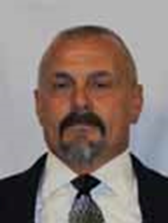 Ed Moore, Trainer, has been with OHSP, and the former Office of Counter-Terrorism, since 2004. Currently he is a member of the Training and Exercise Bureau, having previously served as the Administrative Officer for the Investigations Bureau as well as the Deputy Chief of the OHSP Training Bureau. He served a four-year tour with the United States Marine Corps attaining rank of Sergeant. He retired as a Sergeant First Class from the Wall Township Police Department in 2004 then served as a training coordinator at the Monmouth County Police Academy. During his career in law enforcement he served a majority of his time in the Patrol Division but had also been assigned to the Detective Bureau and as the supervisor of the Community Policing Unit. He was the Team Leader of the Special Response Team for seven years and was also a member of the Dive Recovery Unit for eighteen years. He is a certified by both the FBI and NRA as a firearms instructor. He attained a Bachelor's Degree in Humanities with a major in Education from Georgian Court University, and holds a Master's Degree in Education Management from Seton Hall University.Overview of Active Shooter The Overview of Active Shooter Training was developed to provide the public with an understanding of what an active shooter is and offers guidance on how to prepare for and respond to an active shooter event based on the DHS Run, Hide, Fight concept, and how to deal with the aftermath of an event. These concepts and procedures may be applied to both the public and private sector.  